Nota: Es indispensable proporcionar todos los datos de lo contrario no se puede generar el usuario y contraseña para el uso del SICS de la Secretaría de la Función Pública.Los datos personales recabados serán protegidos, incorporados y tratados en el Sistema Informático de Contraloría Social (SICS) el cual administra la Secretaría de la Función Pública, de conformidad con lo dispuesto en la Ley general de Protección de Datos Personales en Posición de Sujetos Obligados y demás normativa que resulte aplicable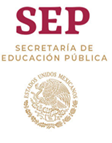 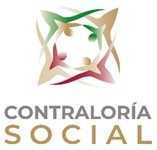 FICHA DE IDENTIFICACIÓN DE DATOS DE LOS FUNCIONARIOSFICHA DE IDENTIFICACIÓN DE DATOS DE LOS FUNCIONARIOSFICHA DE IDENTIFICACIÓN DE DATOS DE LOS FUNCIONARIOSPrograma Para el Desarrollo Profesional Docente, Tipo Superior (PRODEP)Programa Para el Desarrollo Profesional Docente, Tipo Superior (PRODEP)Programa Para el Desarrollo Profesional Docente, Tipo Superior (PRODEP)IDENTIFICACIÓN DE LA INSTANCIA EJECUTORA (IES)IDENTIFICACIÓN DE LA INSTANCIA EJECUTORA (IES)Nombre de la Institución:Universidad Autónoma de Chiapas (UNACH)Entidad Federativa:ChiapasMunicipio:Tuxtla GutiérrezLocalidad:Tuxtla GutiérrezDomicilio: Edificio de Rectoría Boulevard Belisario Domínguez Km. 1081 Colina Universitaria, Tuxtla Gutiérrez, Chiapas. C.P. 29050Teléfono961 61 7 80 00, 961 61 7 80 01 ext. 5001 y 5002RESPONSABLE DE CONTRALORÍA SOCIAL AL QUE SE LE GENERA LA CARTA RESPONSIVA PARA EL USO DEL SISTEMA INFORMÁTICO DE CONTRALORÍA SOCIAL (SICS)RESPONSABLE DE CONTRALORÍA SOCIAL AL QUE SE LE GENERA LA CARTA RESPONSIVA PARA EL USO DEL SISTEMA INFORMÁTICO DE CONTRALORÍA SOCIAL (SICS)Nombre del Funcionario:Gabriel Velázquez CastillejosCargo en la Institución :Responsable de Contraloría Social PRODEPR.F.C:VECG 720824 3FAC.U.R.P:VECG720824HCSLSB08Grado Académico:MaestríaTeléfono de Oficina:961 155 44 51 (Celular)Domicilio Laboral:Edificio de Rectoría Blvd. Belisario Domínguez Km. 1081 Colina Universitaria, Tuxtla Gutiérrez, Chiapas, C.P. 29050Correo electrónico 1:contraloriasocial@unach.mxCorreo electrónico 2:gabriel.velazquez@unach.mx Alternativo:vgabriel1x@hotmail.comFecha de Llenado: 13 de mayo de 2021